A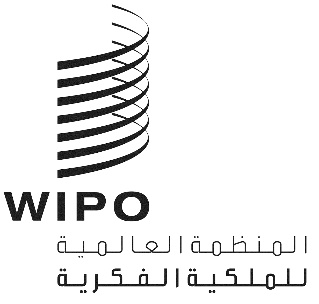 CWS/7/2 ADDالأصل: بالإنكليزيةالتاريخ: 18 يونيو 2019اللجنة المعنية بمعايير الويبوالدورة السابعةجنيف، من 1 إلى 5 يوليو 2019مراجعة معيار الويبو ST.3وثيقة من إعداد المكتب الدوليالمقدمةتتضمن الوثيقة CWS/7/2 مقترحاً لمراجعة معيار الويبو ST.3.وأحاطت اللجنة المعنية بمعايير الويبو (لجنة المعايير)، خلال دورتها السادسة التي عُقدت في عام 2018، علماً بالمقترح المقدّم من الوفد النمساوي باسم الاتحاد الأوروبي، لإدراج رمز الاتحاد الأوروبي المُكوّن من حرفين "EU" في معيار الويبو ST.3. كما أحاطت لجنة المعايير علماً بأن المكتب الدولي سيُعدّ ويعمّم مشروع تعديل لمعيار الويبو ST.3، وسيُدرِج فيه رمز الاتحاد الأوروبي المُكوّن من حرفين "EU" بغرض التشاور وفقاً للإجراء المُتّبع لمراجعة معيار الويبو ST.3 (انظر الفقرة 40 من الوثيقة CWS/6/34).وأصدر المكتب الدولي التعميم C.CWS 109 لإبلاغ مكاتب الملكية الفكرية بمقترح إدراج رمز الاتحاد الأوروبي المكوّن من حرفين "EU" في معيار الويبو ST.3، كما دعا تلك المكاتب إلى تقديم تعليقاتها بشأن المقترح. ولم يتلقى المكتب الدولي أي اعتراض ولكن، طلب مكتبان للملكية الفكرية إضافة حاشية لتوضيح الغرض من هذا الرمز الجديد "EU" واستخدامه المناسب في ضوء الرموز التالية الحالية في معيار الويبو ST.3:EM: مكتب الاتحاد الأوروبي للملكية الفكرية؛EP: المكتب الأوروبي للبراءات؛QZ: المكتب الأوروبي لحماية الأصناف النباتية (الاتحاد الأوروبي).ومع الأخذ في الاعتبار مقترحات العديد من مكاتب الملكية الفكرية، أعدّ المكتب الدولي مقترحاً لمشروع حاشية. واغتنم المكتب الدولي فرصة مراجعة معيار الويبو ST.3 خلال دورة لجنة المعايير هذه والنظر في ضرورة مواصلة المناقشات بعد التشاور باتباع الإجراء المُتّبع لمراجعة معيار الويبو ST.3، لكي يقترح أدناه مشروع الحاشية 14 لتنظر فيه لجنة المعايير. وفي حال ما إذا وافقت لجنة المعايير على مشروع الحاشية، ستُضاف الحاشية 14 إلى الرموز الأربعة المُكوّنة من حرفين: EM وEP وEU وQZ.وفيما يلي ترد الحاشية 14 الجديدة المقترحة باللغة الإنكليزية: “The two-letter codes “EP”, “EM”, and “QZ” must be used to indicate the corresponding Office defined in this Standard while the Code “EU” must be used to indicate other institutions in the European Union.  Additionally, the codes must be used in the following situations:“EP” for documentation and information related to patents administered by the European Patent Office (EPO); “EM” for documentation and information related to European Union Trademarks and European Union Industrial Designs administered by the European Intellectual Property Office (EUIPO), and for the designation of the European Union in the Madrid and Hague Systems;“QZ” for documentation and information related to Community Plant Variety Rights administered by the Community Plant Variety Office (CPVO); and“EU” for documentation and information related to other rights applicable in the European Union and not covered by the Codes “EP”, “EM” and “QZ”, such as Marketing Authorizations approved by the European Medicines Agency or Geographical Indications protected under EU legislation.”إن لجنة المعايير مدعوة للقيام بما يلي:الإحاطة علما بمحتوى هذه الوثيقة؛النظر في مقترح إدراج الحاشية الجديدة في معيار الويبو ST.3 واتخاذ قرار بشأنه، على النحو المشار إليه في الفقرة 5 أعلاه.[نهاية الوثيقة]